   ARARAQUARA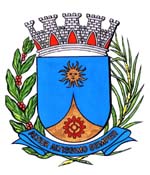   1078/17.:  e Vice-Presidente TENENTE SANTANA:DEFERIDA.Araraquara, _________________                    _________________	Indico ao Senhor  Municipal, a  de   entendimentos com o setor competente, a fim de que seja criada uma ligação entre os Bairros Parque Residencial das Hortênsias e a Vila Nossa Senhora Aparecida, desta cidade.	Os moradores da Vila Nossa Senhora Aparecida esperam há anos um acesso oficial ligando os Bairros, já que necessitam ir diariamente ao Hortênsias para ter acesso ao comércio e aos serviços básicos de saúde e educação. Atualmente os moradores colocam suas vidas em risco utilizando um caminho precário, sem asfalto, iluminação e cortando a linha do trem. Araraquara, 09 de março de 2017.TENENTE SANTANAVereador e Vice-PresidenteEM./ Ligação Hortênsias V.N.S. Aparecida